Publicado en Barcelona el 29/12/2017 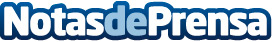 Prison Art viste la Navidad de solidaridadSi se desea vivir una Navidad repleta de amor y solidaridad sin renunciar al glamour, la Fundación Prison Art apuesta por una línea de sofisticados y brillantes productos en los que priman la artesanía y el diseño. En esta colección puede encontrarse moda y complementos basados en el comercio justo y producidos artesanalmente en los penales mexicanos. Además, el 50% del beneficio irá destinado a la manutención de las familias de los reclusos, evitando así la desintegración de éstas. Datos de contacto:Prison Art55 5512 1154Nota de prensa publicada en: https://www.notasdeprensa.es/prison-art-viste-la-navidad-de-solidaridad_1 Categorias: Moda Cataluña Solidaridad y cooperación Industria Téxtil http://www.notasdeprensa.es